Volunteer Manual										August 19TABLE OF CONTENTSWelcome to Pegasus									Page 3Who is PATH International? 								Page 3Introduction to Therapeutic Riding 							Page 5The Volunteer Experience 								Page 6Code of Ethics										Page 7Volunteer Rights & Responsibilities 							Page 8Volunteer Paperwork & Scheduling							Page 9Confidentiality Policy &Volunteer Guidelines						Page 10Volunteer Attire										Page 11Problem Solving & Grievance Policy							Page 13Volunteer Positions									Page 13Class Information									Page 15Working with Riders with Disabilities							Page 16Horse Behavior										Page 18Cross-Tie Etiquette									Page 19Mounting & Dismounting								Page 20Barn Instructions									Page 20Emergency Procedures									Page 21Introduction to Hippotherapy								Page 23Glossary of Medical Conditions							Page 25 StatementThe Pegasus Project provides quality therapeutic riding and equine related activities to improve the health and well-being of people with physical and/or emotional disabilities. Located at Tumbleweed Ranch   4680  12 www.pegasusrides.com WELCOME TO PEGASUSThank you for your interest in our volunteer program.  Volunteers are a vital part of the services we provide and we are looking forward to having you join our team.The Pegasus Project is a 501(c)3 non-profit organization serving children and adults with disabilities.  Pegasus was founded in 2003 with seven riders, one instructor, an imaginative director, and an advisory board for an initial eight-week session at Snow Mountain Ranch.  Since then, our program has grown substantially, offering sessions year-round and serving over 50 riders per week in both our Therapeutic Riding & Hippotherapy programs. In December 2008, the Pegasus Project was recognized by PATH as a Premier Accredited Center in the State of Washington.WHY therapeutic riding?  WHAT makes a horse so special?  WHO are the riders?  HOW do they ride?  WHAT can you do as a volunteer to help?  This manual is designed to help introduce you to our program.  At Pegasus Project, our focus is on the ability level of each rider, not his or her diagnosis. The results are quite remarkable. Fun games, obstacle courses, and trail rides are just a few of the activities in which our riders participate. These riders are an inspiration to all who have ever wanted a horse and to all who have experienced the joy of riding themselves.  We appreciate that you take the time to read and understand all of the information that is provided. It is meant to increase your knowledge and confidence level while involved with our program. Please look at the information, ask questions, and observe a few classes. We want you to know that you are a valuable asset to us and we value both your time and expertise.WHO IS PATH International?PATH stands for the Professional Association of Therapeutic Horsemanship, formerly known as NARHA, the North American Riding for the Handicapped Association, and is a non-profit organization, headquartered in , that exists to promote equine activities for individuals with disabilities. It is the “grand central” for international development and standards of this industry.Formed in 1969, NARHA, now PATH International, members are individuals and centers that participate in equine-assisted activity programs. Individual members are volunteers, riding instructors, riders with special-needs and their families, physicians, therapists, teachers, researchers and concerned individuals. The PATH (hereinafter referred to as “PATH”) centers are the heart of riding for the community of people with disabilities as they bring together all the necessary individuals, horses, equipment and program knowledge. PATH centers range from small, one-person programs serving a half-dozen riders, to large operations with several instructors serving up to 200+ riders each week.PATH promotes therapeutic riding primarily through public awareness campaigns and educational events. Above all, PATH is concerned with safety and service to members and riders. Consequently, PATH has developed several programs that are designed to benefit everyone concerned with therapeutic riding.Accreditation ProgramThis program assures that the PATH center is running a safe program and that it is following the PATH Standards. All PATH centers are expected to complete the accreditation process within the time frame prescribed. If they do not, they are no longer eligible for membership or insurance. PATH centers must renew their accreditation periodically. The application includes paperwork, photos of the facility and equipment, and samples of forms used at the center.Instructor Certification ProgramThis program provides criteria for competency and a process to recognize levels of capability for PATH instructors to achieve professional certification. Three levels of certification are available: Registered, Advanced and Master Instructor. Instructors have three key priorities to fulfill during each class: teach a riding skill, guide the volunteers and keep the riders, volunteers and horses safe.For more information about PATH, please visit their website @ www.pathintl.orgINTRODUCTION TO THERAPEUTIC RIDINGTherapeutic riding uses equine-oriented activities for the purpose of contributing positively to the cognitive, physical, emotional and social well-being of people with disabilities. At Pegasus, Therapeutic Riding encompasses four unique programs:Therapeutic Riding Lessons (TR)This is a 45 min long lesson with 1 – 5 riders similar in cognitive age and ability. The lesson focuses on increasing individual riding skills while gaining a therapeutic benefit such as increasing muscle tone, strength, self-esteem, improve coordination and balance, social interaction, communication and development of a sense of control.  Class activities include learning riding skills, trail rides, and group activities such as competitive games. Students can also expand their horsemanship skills by learning how to help groom and tack their horses (as appropriate).HippotherapyHippotherapy consists of intensive 1-on-1 therapy sessions with a licensed therapist who utilizes the horse as a therapy tool. Physically, the horse moves in a three-dimensional pattern similar to the action of the human pelvis during normal, upright movement and cannot be duplicated in traditional clinical settings. Hippotherapy offers an increased potential for walking and normal hip development for individuals with disabilities. Upper body benefits include improved hand/eye coordination, posture, and balance.***Hippotherapy volunteers will also be required to sign a non-disclosure form from Children’s Village. Life Skills ProgramLife Skills is a program developed for local High School students in Special Needs classes. During their 2 hours, one day per week, students will receive pre-vocational training and basic skills in equine care and stable management. There will also be large amounts of “hands-on” work in the barn and with the horses, including riding lessons.Pony PalsA program where we haul two of our special ponies to senior care centers around the Valley to offer residents a chance to pet and groom. This program is offered once per week, for a two-hour slot. Horse leaders are needed to help with the ponies.Pegasus staff periodically review the offered programs to determine any changes or additions that are necessary to meet our riders’ needs.  The decision to add a new program is also dependent on the available resources (volunteers, horses, staff, arena time, and money).THE VOLUNTEER “EXPERIENCE”Why am I important as a volunteer?Class volunteers are the backbone of our therapeutic riding program. Most of our riders would not be able to participate without the physical and emotional support of their volunteers.  Your relationship with the rider helps to build confidence and self -esteem.  Your encouragement and assistance during the lesson helps the rider to learn and be successful and foster independence. What is my role as a volunteer?Class volunteers play a key role in assisting riders to meet their goals. Both the rider and volunteer will benefit from establishing a lasting relationship with one another. Your feedback about the rider’s performance to the instructor after class is helpful in lesson planning and evaluation of the day’s lesson.How do I get started?1)  Complete the Pegasus Volunteer Application and Liability Release form.2)  Attend a New Volunteer Training	 	 NOTE: Pegasus volunteers must be at least 14 years of age and have parental consent if under 18.  All volunteers must PASS the training as determined by Instructors present.Code of EthicsThe PATH Intl Code of Ethics sets forth ethical principles for all PATH Intl. members, which includes individuals and centers and is binding on all staff. Centers are obligated to ensure that all staff, professionals and volunteers comply with this code. While each of the following codes will apply to all members, the applicability of each code may be determined by the role of the member and the setting. The practice and preservation of the highest standards of ethical principles and integrity are vital for the responsible implementation of obligations, activities and services provided by PATH Intl. members and centers. All members and centers are responsible for maintaining and promoting these ethical practices. The PATH Intl. Code of Ethics is intended to be used as a guide for promoting and maintaining the highest standards of ethical practice, personal behavior, and professional integrity. The guidelines expressed in the code are not to be considered all-inclusive of situations that could evolve under a specific principle, nor is the failure to specify any particular responsibility or practice a denial of the existence of such responsibilities or practices.The guidelines are specific statements of minimally acceptable conduct or of prohibitions applicable to all members and centers. The PATH Intl. Code of Ethics is designed to be appended to such other codes as may be applicable (such as: medicine, psychology, nursing, social work, etc.). In recognition of the responsibility inherent in the delivery of services provided by equine-assisted activities and therapies, PATH Intl. asks all members and center personnel to subscribe to the following to the extent permitted by law.Principle 1:The member respects the rights, dignity and well-being of all individuals (human and equine) and promotes well-being for all involved.Principle 2:The member accepts responsibility for the exercise of sound judgment and professional competence.Principle 3:The member shall respect the integrity and well-being of program equines and animals whether owned, leased, or borrowed.Principle 4:The member shall be truthful and fair in representing him/herself and other members or centers.Principle 5:The member shall seek to expand his/her knowledge base related to the field of equine-assisted activities and therapies.Principle 6:The member shall honor all financial commitments to participants, personnel, vendors, PATH Intl. and others.Principle 7:The member shall abide by PATH Intl. standards and guidelines and all state, local and federal laws.Principle 8:The member supports PATH Intl. in its efforts to protect participants, equines, the public and the profession from unethical, incompetent or illegal practice.VOLUNTEER RIGHTS  RESPONSIBILITIESRightsThe right to be treated as a co-worker.The right to know as much about the organization as possible; its policies, procedures, people and the educational programs it may offer.The right to train for the job – attending thoroughly planned and effectively presented training sessions.The right to sound guidance and direction by someone who is experienced, well informed, thoughtful, patient, and who has the time to invest in giving guidance.The right to continuing education on the job as a follow up to initial training, information about new developments, and training for greater responsibility.The right to advancement to assignments of more responsibility; to transfer from one experience to another. The right to work in a place that is designated for the type of work to be done.  To work in a place that is orderly, clean and safe.The right to be heard, to have a part in planning, to feel free to make suggestions and have respect shown for an honest opinion.The right to recognition and appreciation for work that is done.ResponsibilitiesTo be sincere in the offer of service and believe in the value of the job to be doneTo maintain the dignity and integrity of the people with whom you workTo perform duties as assigned by staff membersTo accept the guidance and decisions of the staff, and be accountable to the staffTo be willing to learn and participate in orientations, training programs, meetings and to continue to learn on the jobTo understand the function of the paid staff; maintain a smooth working relationship with them and stay within the bounds of volunteer responsibilityBe aware and prepared for emergency drills and evacuation procedures during scheduled lessonsTo keep Pegasus Project rider information confidentialYour time and dedication are essential to our success and we thank you for your efforts!Volunteer Criteria GuidelinesPegasus Project accepts volunteers regardless of race, color, nationality or ethnic origin and economic status. In the interest of maintaining the highest standards of quality and safety, volunteers of Pegasus Project Therapeutic Riding Center will be assessed according to the criteria outlined below.Baseline CriteriaAll volunteers must:commit to a regular schedule or be available to substituteinform their instructor when they are unable to attendbe a minimum of 14 years of age and demonstrate mature, responsible and reliable behaviorsubmit to a criminal background check if over 18 years of ageabide by Pegasus Project barn rules and general facility procedures as well as the guidelines outlined in this manualTeamwork GuidelinesAll volunteers must:· demonstrate good judgment· work with students, staff and fellow volunteers in a respectful, cooperative and positive manner· take direction willingly from staff · communicate areas of concern to the instructor or Volunteer CoordinatorPhysical GuidelinesAll Pegasus Project program volunteers (side walkers and Horse Leaders) should possess the willingness and ability to:· react quickly and sensibly to an emergency situation in the barn aisles, stalls, arena, crossties or surrounding areas· perform an Emergency Dismount· lead or sidewalk for one full hour without leaning on or into the horse, using the correct holds if necessary· lead or sidewalk with a rider around the entire sensory trail· lead or sidewalk at the trot one-half lap around the ring while maintaining control of horse and/or rider· handle the responsibility involved in working directly with student participantsREASONS FOR VOLUNTEER OR GUEST DISMISSALVolunteers are subject to rules and regulations to help produce a safe experience for everyone involved in Pegasus Project activities, and to avoid serious injury to riders, horses, staff or fellow volunteers.Reasons for dismissal include but are not limited to:Creating an unsafe situation through careless behavior, disregard for rules or ignoring instruction from staff.Striking or hitting a horse in the head – immediate dismissal Arriving under the influence of alcohol, illegal drugs or abuse of medication.A background check showing a history of criminal activity.Possessing a weapon such as a firearm, knife, hunting tools etc. If you carry a sidearm for your profession, please leave it locked in your vehicle and provide written documentation to the Executive Director detailing why your weapon must be on site (this information will be kept confidential).Violation of the Confidentiality AgreementPhysical or emotional mistreatment or abuse of client, horse, staff member, volunteer or visitor to Pegasus Project.Inappropriate use of facilities, phone, mailing lists or monies.Any other serious violation of the volunteer conduct pledge not listed above.Less serious infractions of rules such as absences, dressing inappropriately, use of foul or obscene language. Violations will be dealt with first with a verbal warning, then a written warning, then dismissal.Volunteer PaperworkAll paperwork must be completed before volunteers may begin. Parental consent and signatures are needed for those under 18 years of age. As required by state and PATH standards, volunteer paperwork and background checks are updated annually. Current volunteers should let the office know if there is a change of address, phone numbers, email, as well as changes in health or recent physical injuries.   All volunteer information is kept confidential; we do not give out names, addresses, email addresses, or phone numbers unless we have permission from the volunteer.   VOLUNTEER SCHEDULINGAll scheduling is done through the Volunteer Coordinator (VC). A weekly Volunteer Update email will be sent out by the Friday prior to the following week's classes.  This update will include the Class Schedules listing the riders, their horses and the volunteers assigned to them.  There may be openings in the schedule for volunteers to fill at this time.  Please respond promptly to this email for your preference in filling these vacancies.If you have a last minute emergency (within 24 hours of lesson) and cannot make it to your scheduled time or are running late, please call:  509-985-5512If you know you will be unavailable for a lesson and can give advance notice (at least 48 hours), please email the VC @ volunteer@pegasusrides.com or call the Pegasus Office @ 965-6990 and leave a message.In the event of a rider cancellation, Pegasus will notify you as soon as possible.You are extremely important to the successful operation of our program. Pegasus could not function without our volunteers; therefore, it is very important that everyone be prompt and dependable. We understand that scheduling conflicts will occur, yet because of the nature of our program, volunteer cancellations affect everyone involved in the class. Advance notice, when possible, is crucial so we can plan the class accordingly.Once again, if you have a last minute emergency and cannot make it to your scheduled time or are running late, please call the VC.  If there is no answer, please leave a message. Please do not cancel by email within 48 hrs. Advance notice is much appreciated! That will give us the time we need to find a replacement for you.  Contact the office at 965-6990 if you are unable to reach the VC by phone.The Pegasus Project Confidentiality PolicyAt the  all staff and volunteers shall preserve the right of confidentiality for all individuals in our program. All persons are expected to keep confidential all medical, social, referral and personal information regarding all riders and their families.VOLUNTEER GUIDELINESThe following guidelines outline what behavior is expected while performing as a Pegasus Project Volunteer:Remain committed throughout the session you signed up for and call ahead when you are unable to make it to your class.  Do not possess, use, or be under the influence of alcohol and/or illegal drugs while in any Pegasus Project class or volunteering at any Pegasus Project event, meeting, or activity.  Do not use obscene or discriminatory language in any Pegasus Project class, event, meeting, or activity.  Dress conservatively and appropriately at all times when on Pegasus Project premises and while volunteering for a Pegasus Project event.Handle Pegasus Project horses as you are trained to at Pegasus Project, which includes to never strike, hit, slap, jerk, or discipline the program horses in any manner.Report the mistreatment of the horses to Pegasus Project staff immediately. Respect individual confidentiality, rights, safety, and property of others whether they are staff, riders, or fellow volunteers.  No cell phone use when ‘on duty’.  Cell phones must be turned off or on silent.  No dogs allowed on the property or in your car. Do not discriminate on the basis of race, religion, color, national origin, political association, sexual orientation, age, mental condition or disability.   Inform staff immediately if you have an injury or condition that would compromise safety to yourself, the rider, or others during your scheduled volunteer time.  Follow established processes to report horse behaviors which are out of the norm to your instructor or therapist before you leave the Pegasus Project property for the day.  Volunteers are required to wear an ASTM-SEI approved helmet during driving lessons, or if ever mounted on a horse at Pegasus Project.VOLUNTEER ATTIREHot WeatherLong pants are always recommended; dust, horse hair and bugs can be bothersome. Please make sure your pants are of appropriate length, and not long enough to drag on the ground or frayed at the ends. A horse may step on the ends, or you may end up tripping on them. If you wear shorts, please make sure they are of appropriate length, i.e.  length. Summer shirts are acceptable. Shirts can be sleeveless, but no bare midriffs or low-cut shirts. Shirts must be long enough to cover the top of pants or shorts at all times.  Sunglasses and sunscreen may be needed for outdoor riding. During warm weather we will go out for trail rides.  Cold WeatherGloves are advisable for warmth and protection. You are not allowed to have your hands in your pockets while on duty. If you are leading a horse, dress in layers. Removing clothing is easier than adding.Please be sure your gloves will have a firm grip on the lead rope.Bring a jacket with you to the ranch. It can be cooler than you may think!  Scarves should be tucked into your jacket. If you remove your jacket, sweater or sweatshirt, do not tie it around your waist. As it loosens it could drop to the ground, distracting you, tripping you, or spooking the horse.ShoesCLOSED TOED/CLOSED HEEL SHOES  REQUIRED!  Protect your feet!  Supportive tennis shoes, hiking boots and paddock boots are ideal.Keep in mind that even during fall, the riders may go out for trail rides and the ground may be wet and muddy (be prepared to walk through puddles, not around them, which could take you away from your horse and/or rider).MiscellaneousLong hair should be tied back.Wear shoes and clothes that are comfortable.No jewelry!  Jewelry can get lost in the arena or in a stall. Anything that dangles may be a distraction to the rider – small children may grab or pull.Wear no perfume, and only unscented lotions.  Certain scents may cause a reaction in some of the riders and it may attract bees or other bugs.Women:  please note that some of our male clients have inappropriate social behaviors directed towards women. Please do not help stimulate this behavior and dress conservatively.You must wear your name tag at all times where it can easily be seen. This helps the other volunteers, the instructors, staff, riders, and the riders’ families recognize you.  PROBLEM SOLVING  GRIEVANCE PROCEDURESPegasus wants to assist you to solve problems and settle grievances quickly and fairly.  We believe the best way to settle disagreements and problems are to talk about them and try to find mutually agreeable solutions to the problems. The grievance procedure can be used if you feel you have been discriminated against due to race, creed, color, sex, and sexual orientation or if you feel your rights as a volunteer have been violated.Solving ProblemsIf you have a complaint or disagreement with a volunteer, staff member or the program, the first step is to talk to the person about it. If you cannot do that or you feel that the problem is still not resolved, talk with a staff member or supervisor. Depending on the situation, the supervisor may talk with both of you together to help reach an agreement.  If you do not agree, the supervisor will make a decision on how to solve the problem. If you do not agree with the supervisor’s decision, you can talk with the Director.  Filing a Formal Grievance If the problem is not settled by the discussions above, you have the right to submit a written grievance to the Volunteer Coordinator and/or Executive Director. The grievance must be signed and dated by you or someone representing you. Useful information includes: the names of people involved, date of the incident(s), a description of what happened and other facts that describe the problem. If you need assistance in writing your grievance, you may choose to be assisted or represented by an advocate not associated with Pegasus. Present your written grievance to the Volunteer Coordinator and/or Executive Director. The Executive Director will investigate and respond within 14 business days.VOLUNTEER POSITIONSSIDEWALKER POSITIONSYou are directly responsible for the rider. A side walker’s job is to ensure the safety of the rider before, during, and after lessons. All side walkers may greet the rider & the rider’s family before the lessons, and assist the rider with their helmet.Side  Responsibilities:Until your rider mounts, wait in the waiting area with your rider. You will be invited into the arena by the instructor when it is time to mount. When using the mounting ramp, you may be asked to stand on the block next to the rider. Remember to do a thigh hold on your rider while exiting the mounting area if they do not have their feet in the stirrups yet.Important!  Stay within arms-reach of your rider at all times. Do not leave your rider at any time, even if you become tired. If you must stop, ask the Instructor if your team can bring the horse into the center of the arena so that you can safely stop and get assistance.Keep your hands and arms free at all times. Do not walk with your hands in your pockets or arms crossed.  The Instructor will tell you how to support your rider (i.e. thigh hold, ankle hold, or none).  Please refrain from any unnecessary touching of the rider or horse.When there are two side-walkers, you may need to change sides (due to fatigue or directions from the Instructor). Wait until you are at a halt. Wait for the Instructor to step in as a SW, then change sides, one person at a time. Do not both let go of the rider.  If the equipment needs to be adjusted (saddle, stirrups, etc.), let the Instructor know and they will take care of it. Do not remove the rider from the horse. Go into the center of the arena for any adjustments, questions or problems.If the rider is showing signs of wanting to get off the horse and is determined to do so, get help from the Instructor. The Instructor will guide you on what to do next. Be prepared to do an emergency dismount.Do not lean/rest elbow on the horses back as that area is very sensitive.It is crucial that SW’s listen for directions from the Instructor to be effective.You have the right to let the rider know when they are being inappropriate.  (i.e. Pulling hair, kicking, using incorrect language, etc.) Redirect the rider with appropriate task or action immediately.Advanced positions include:Horse Leader: Responsible for tacking the horses up before lessons, warming up and leading horses during lessons. Must pass a Horse Leader Training before assuming this role.Arena Assistant: Responsible for overseeing that horses are ready for lessons in a timely manner, assist instructors with arena set-up, answer questions from other volunteers, fill in during lessons when needed.Note: All Sidewalkers must participate in one 8 week session of classes, or 16 hours of side-walking, before being eligible to participate in Horse Leader training. If you are interested in advancing to a HL or Arena Assistant, please contact the Volunteer Coordinator.Arriving at the BarnIt is important as a horse leader to arrive 30 minutes before class time. Side walkers should arrive at least 15 minutes before the riders’ scheduled time.Before Class:Wear your nametag on upper shirt or jacket area where it can be easily seen by riders, instructors, parents and other volunteers. Nametags are located on the table near the rider board and indicate your training and experience.Check the Tack List for the day in the tack room and find your rider’s helmet. Do not let the rider or their family members cross the WHOA line.Please do not open the arena gates at any time while riders are mounted without first getting permission from the instructor.After Class and Before Leaving Barn:The rider will dismount with the help of the Instructor.The horse leaders will take the horse back to the tacking area.  Spray the helmet with Lysol after use.Sign out in the volunteer binder to record your hours. Put your nametag away in the basket.Class ScheduleThe Class Schedule is our daily schedule for each lesson and is located next to the ‘Volunteer Sign In’ on the table in the “Whoa” area. The schedule will list the Instructor’s name, rider’s name, which horse they will use, and volunteer names and assignments.  Changes are made occasionally and the list is updated constantly. It is extremely important for you to check the list each time you come in before getting ready for class; a rider may cancel, a horse may be substituted, or volunteers re-assigned. If you have any questions or concerns about the Class Schedule, ask the Volunteer Coordinator or the Instructor for that class time for help.  Each volunteer is assigned by the Volunteer Coordinator (VC).  The VC will take into consideration a volunteer’s experience, age, height, and nature before pairing them up with riders and horses. As a new volunteer, if you have any fear at all of horses, please let the instructor know. If you are unsure or unhappy with the position you’ve been assigned, please give it a chance before asking the VC for a change; he/she may feel you are ‘just right’ for this rider or horse.  If you notice your name is either spelled incorrectly, not represented correctly, or not on the list at all, please let the Volunteer Coordinator know!WORKING WITH RIDERS WITH SPECIAL NEEDS“Person-First” TerminologyJust as any tool can be powerful in a positive or negative way, language can either work to your advantage or it can result in negative effects. If you are not aware of the appropriate language, you might inadvertently offend a person or convey a message you did not intend to convey.When thinking about how to talk about special needs, remember that a person with a special need is a person first. Referring to a person by a disability, for example, “an epileptic” or “the deaf teacher,” is inappropriate. Instead you might say “a person who has epilepsy” or “a teacher who is deaf.” People with special needs prefer to be called just that, people with special needs. Mention a person’s disability only if it is relevant to the issue. If it is not relevant, why mention it?Getting to know the Rider with Special NeedsIt is important to remember that every child or adult is an individual and wants to be treated with that understanding, regardless of having a disability or not. Each has his/her own style of learning, unique personality, and temperament. One must always look beyond the disability into the person. Being around people with special needs may be a new experience for you. You may be overwhelmed at first with things you have never seen or do not understand; this is natural for most people. Allow yourself time to get used to being with the person who has a special need. Do not give up on being a part of the program without a fair try; for your experience can be very rewarding.  At first you may want to do jobs which are not in direct contact with the riders. Feel free to talk to a staff member about this; this is common. If working directly with our riders is difficult for you, consider helping Pegasus in some other way.Communication Techniques & SuggestionsRelax and be yourself.Be open, accepting, non-judgmental, and erase preconceived notions from your mind.Speak directly to the person with the special need. Use active listening skills; listen for comments. Children and adults will be glad to talk about themselves.Use conversation and social behavior that you might use in any new situation.Use simple, clear, precise language.Help only when it is needed. Please listen for “prompts” from the Instructor during class and resist the temptation to constantly assist students. Allow them to develop more independence by doing things for themselves. Prompts Instructors use in class to engage volunteers with their riders:“Have your Sidewalkers help you . . .”“Hand-over-hand” to turn, stop,etc. “Assist with reins” - actually pull the rein with the riderVerbal cues i.e. “1,2,3 Walk on”, etc.“You may Walk On when you’re ready” – cue to volunteers to remain quiet because that rider needs more processing time than may seem natural to us.                    *SW’s communicate to HL about actions of riders*The Instructor will decide when/if a prompt is necessary. “Walk On” – SW’s will give the prompts but try to duplicate the Instructor’s timing“Social Time/Lap” – feel free to talk about appropriate life topics with your riderWhy do we use prompts that are group-focused? To ensure that the riders do not feel like they are being criticized or are being singled out negatively. We teach to the group, but give individual praise.Be guided by the wishes of the person with the special need.  Talk about the disability if it comes up naturally, but do not pry.Be patient. Be considerate of the extra time it might take a person with a disability to accomplish something or respond to something. (see above)Do not be afraid to say to either a child or adult, “I’m sorry, I cannot understand you. Please say it again.”Do not separate a rider from his or her assistive devices unless asked.Enjoy your friendships with the riders. Their good humor, achievements and perspectives on life can be a rewarding experience for all involved.Practice Active Listening which involves:ComprehendingRetainingRespondingExamine the basics of some of the special needs we work with at Pegasus listed in the back of the manual.RULES FOR SAFETY IN THE BARN  ARENAKeeping riders, volunteers, horses, families, visitors, and Pegasus staff safe each day is extremely important and everyone needs to help!  Observing rules in and around the barn is not only a necessity, it is MANDATORY; failing to do so could result in serious injury. Refer to these basic rules, the Volunteer Manual and the Volunteer Conduct Pledge at all times when working with our riders and horses and supporting the mission of the . Thank you for being safe!Horse BehaviorWhen people think of The Pegasus Project, one of the first things that come to mind is our amazing horses. The horses are a big attraction to many new volunteers and they are why all our riders are drawn to this program as well. No matter the reason you are here, as a volunteer, there are things you need to know about this unique animal, the “Therapy Horse.”We have carefully chosen our horses for their ability to handle all the different people and situations they come in to contact with at the ranch.  Our horses are also very well trained. They have to walk, trot and lope correctly, as well as tolerate toys, balls, games, wheelchairs, crutches, walkers, bubbles, ramps and noises.  Our horses are handled or are surrounded by 50 or more people per week. They work 4-6 days a week for eight week sessions.  Although the staff works diligently to keep the training of the horses maintained and their minds fresh, they may become agitated due to the high volume of different people touching and handling them.  This may lead to bad behavior such as nipping, being cinchy, pinning of the ears, or they may have a hard time standing still.We have developed a Horse Leader Training program for our horses that will add the consistency that the horses need. We have developed rules around the horses that staff and volunteers must abide by to ensure every horse’s continued participation in The Pegasus Project.Rules around the Therapy HorsesNo hitting of the horses in the face. This will result in immediate dismissal of the volunteer.No volunteer shall abuse or discipline the horses in any way to include hitting, kicking, jerking of the lead rope, or any other forceful form of handling.  (ask instructor for help with a horse that may be misbehaving)Refrain from snuggling the horses AT ALL during working hours.  We know you all love the horses, but they may become over stimulated by too much physical contact. They are working during lesson hours, so please be mindful of keeping their stress levels as low as possible.Do not feed the horses. Report any bad behavior from the horses to the Instructor or any other staff member. Bad behavior builds up and another volunteer or rider may get unintentionally hurt because of an underlying issue with the horse.Keep aisle-way and tack room clear of unnecessary items.  Backpacks, purses, or other items you bring with you should be stored in the parent area, locked in your vehicle or in the Volunteer area.  Help keep areas clear to avoid tripping or blocking safe passage at all times.  Practice ‘Safety Spacing’ at all times.  Whether in the barn aisle, arena or on the trail, never get too close to the horses around you. Use caution and control when approaching horses in the barn aisle or at the tacking area. In the arena and on the trail, keep at least one horse-length distance between horses.  CROSS  ETIQUETTEAll of the horses are groomed in the CROSS- ; using the rope tie with quick-release snap on one side, and the lead rope with the soft trailer tie on the other side. As our class time preparations can be extremely busy, it can become very stressful for the horses. It is important to go over some points for the safety and consideration of the horse.  Please read over these tips, even if you have done this a hundred times, to ensure those with the most experience are setting a great example for the riders and new volunteers who are just learning to practice safe horsemanship.  While horses are in the cross-ties, special care shall be taken from the side-walkers to stay behind the yellow line and let the horse leaders work with the riders to tack and untack. Side walkers are there to help riders put away tack; horse leaders stay with the horse.2 person limit in the individual cross-tie for all therapeutic riding lessons. This does not include the instructor.STANDARD MOUNTING & DISMOUNTING PROCEDURESTHE INSTRUCTOR IS THE ONLY PERSON TO INITIATE THE  DISMOUNT OF RIDERS, UNLESS VOLUNTEERS ARE PERFORMING EMERGENCY DISMOUNTS.There are two types of mounting…Mounting Ramp – used for riders using a wheelchair, a walker or who are unable to climb stairs.Block Mount – used for all other riders to mount so they are closer to stirrup level, and put less strain on the horse’s back. Mounting at the RampApproach ramp slowly and stand quietly.There always needs to be an offside person before the rider mounts.The side walker on the block needs to step off once the rider is mounted and maintain a thigh hold.Leave the riders feet out of the stirrup unless directed by the instructor.  This will ensure the safety of the riders whose legs may be long enough to get wedged in between the ramp and the horse.Pay close attention to instructions given and let instructor know if you are uncomfortable with helping the rider mount.Mounting In the ArenaDO NOT EVER ATTEMPT TO  TO DISMOUNT THE RIDER BY YOURSELF, unless performing an Emergency Dismount.The Instructor will always prompt the rider to mount or dismount.Side-walkers can assist on the off-side by supporting the saddle and stirrup while the rider mounts and guiding the rider’s foot into the stirrup.DismountingIn the ArenaThe horses will line up in the center of the arena.  Be sure to watch your safety spacing!The Instructor will dismount the riders one by one. When appropriate, the rider will help put their stirrups up and lead their horse back to the stall. When invited, the riders then exit the arena with the horse at the A gate, one at a time. Otherwise, riders will go with their side-walkers back through the white door to the waiting area.The horse is taken back, un-tacked, groomed and returned to the stall. 	To the RampSome riders dismount back at the mounting ramp.The horse is brought back up to the ramp through the A gate – the same as if the rider were getting on.After Class:Please be available to assist in putting tack away.Be certain that rider is returned safely to their parent or guardian; never leave a rider in the barn unattended.EMERGENCY PROCEDURESThroughout the year we will randomly do emergency procedures during class time.Severe weather (wind, rain, hail, thunder and lightning) can come up suddenly.  If the instructor deems appropriate, classes may be cancelled for safety.In the ArenaAll riders’ halt, leaders get into the halt position.Listen for directions from the Instructor.Side-walkers do a thigh hold on the rider and reassure them, using low voices.Stay with your rider at all times.If a Rider has a SeizureCues that a seizure is coming on: rider stops talking and/or is non-responsiveStay calm and use low voices.  Horse Leaders should stop the horse and get in the halt position.Side-walkers should secure the rider; do not remove them from the horse.Horse Leaders get the attention of the Instructor as quickly as possible – yell “Instructor!”Other riders, leaders and side-walkers should come to a halt in the arena.Listen for directions from the Instructor:Absence Seizures – Stop horse, do a thigh hold, yell “Instructor.”Petite Mal Seizures – Stop horse, do a thigh hold, be ready to support rider as directed by Instructor.Grand Mal Seizures – Rider will stop talking or responding, yell “Instructor,” and perform an Emergency Dismount.If a Horse gets Loose in the ArenaAll riders halt and horse leaders get in the halt position.Listen for directions from the Instructor.Side-walkers do a thigh hold on the rider to secure them.All volunteers stay with the rider; do not leave the rider to help catch the loose horse!If a  OffWith a Leader and/or side-walker(s)Do not attempt to move the rider.Get the Instructor’s attention and follow their directions.Horse Leaders should move the horse a safe distance away from the rider.Side-walkers stay with the rider.All other riders come to a halt and horse leaders get in the halt position. One person may be asked to get help (never leave until you are directed to do so).Be prepared to Emergency Dismount other riders in class if directed by Instructor.Independent Riding ClassListen for directions from the Instructor.The staff or Arena Assistant will secure the horse, if possible.All volunteers will go to the rider and horse they were assigned.One person may be instructed to get another staff person or emergency help.If there is a Fire and/or the fire alarm signalsUpon hearing fire alarm, participants will halt. All participants will be dismounted by primary sidewalkers using the emergency dismount procedure.Independent riders will dismount and lead their own horses to the outdoor arena with staff supervision. If in indoor arena, participants will exit with sidewalkers through B gate, and out the large arena door.Horse leaders will lead their horses, after all persons have exited through the large arena door, to the designated outdoor arena.Participants will be escorted to the rendezvous point (pump house, cement slab) by their sidewalkers.Parents and guests will gather who they came with and exit out the large arena door and proceed to the rendezvous point (pump house, cement slab).Instructors will supervise the exiting process and follow last person up to the rendezvous point.Staff will check bathrooms and pick up guest list check-in sheet and volunteer check-in sheet.Anyone driving in will be signaled to park in a safe area away from buildings and proceed to rendezvous point.Everyone will remain at the rendezvous point until an “all clear” is given by Pegasus Personal or City/County Emergency PersonalEmergency Drills will be conducted once per sessionEvacuation Procedures:Designated Meeting AreasSouth end of the barn, by pump house for arena evacuation.South end of the barn by pump house for barn evacuation.The Volunteer Coordinator or staff member will pick up the Rider Lists to account for all volunteers.One staff or volunteer will call 911.If instructed, volunteers will lead horses to a designated safe place.An Instructor or staff member determines/supervises immediate care of any injured person until emergency personnel arrives.An Instructor or staff member determines/supervises immediate care of any non-injured person.Keep calm.IN CASE OF  IN THE BARN, DO NOT RETURN TO THE BARN FOR ANY REASON.INTRODUCTION TO HIPPOTHERAPYHippo therapy is a term that refers to the use of movement of the horse as a tool by Physical Therapists, Occupational Therapists, and Speech -Language Pathologists to address impairments, functional limitations, and disabilities in patients with neuromuscular dysfunction.  Hippo therapy is used as one part of a patient’s integrated treatment plan.  The treatment is based on the therapist’s evaluation and the functional goals of the patient.  Standard documentation reflects progress of treatment, and follows the guidelines of the therapist’s profession.   codes used for billing are chosen based on how this tool is used to address specific goals of treatment.  The use of Hippo therapy is consistent with standard practice for PT, OT & SLP as the activity is experiential, functional and in a natural environment.  1. The team consists of the leader, 2 side walkers, the therapist, and the therapeutic riding instructora.	The side walkers and horse leader are volunteers2. Clothinga. Clothing requirements are the same as in all other equine-assisted activities. Please refer to the “Attire” section of this manual.The Therapist providing direct treatment services in a Hippo therapy program must meet the following qualifications:Is licensed or registered to practice in nationally recognized health care professionMaintains current professional liability insuranceIs a PATH Certified TherapistHas a PATH registered instructor observing all treatment sessions.Therapist is in direct attendance to the client at all times during the session.Roles of TherapistConsultant for therapeutic riding programStaff and volunteer training in body mechanics, physical and cognitive impairments, basic handling/transfer skills, precautions and contraindicationsCommunity educationLiaison with the medical communityRecruitment of additional health care professionalsReferral of clientsHIPPOTHERAPY VOLUNTEER CRITERIAVolunteer criteria:Be physically able and willing to walk around an arena side-by-side a horse with arms over their head to support a child on a horse.  These riders may have limited trunk control and need extra help to ensure they don’t fall.Be conscientious and aware of the child’s safety at all times.Role of the side walker volunteer for hippo therapy sessions:Maintaining patient position on the horseEnsuring patient safetyObtaining or handling equipment needed by the therapist during the sessionFacilitation or inhibition of techniques at the direction of the therapistMinimize interference with the therapist’s interaction with their clientWithout your dedication, our program would not be possible.We value your time, great spirits and giving hearts!  Sincere thanks from the Pegasus staff, riders and families.GLOSSARY OF MEDICAL CONDITIONSThe following are brief, non-medical descriptions of some disabilities and conditions of participants one might encounter in a therapeutic riding setting. This is not intended as a comprehensive explanation of a specific disability. Rather, it is a general overview withan explanation of how therapeutic riding can be beneficial.Arthritis Is described as an inflammatory disease of the joints.Types: Osteo, rheumatoid and juvenile rheumatoid.Characteristics: Pain, lack of mobility, deformity, loss of strength.Benefits (of therapeutic riding): Gentle rhythmic movement to promote joint mobility and relieve pain.Autism A developmental neurological condition varying in severity, characterized by a difficulty in social communication and interaction.Characteristics: Could include unresponsiveness to the presence of others; withdrawal from physical contact; severely delayed and disordered language; self-stimulating behaviors; unusual or special fears; insensitivity to pain; unawareness of real dangers; hyperactive; passive; unusual behaviors such as smelling/tasting/licking or mouthing all objects; ritualistic behaviors; developmentally delayed; unusual response to sounds; clumsiness; social withdrawal; resistance to change.Asperger’s SyndromeA high functioning form of autism, usually with difficulty in social interactions.Benefits: Interactions in a group setting stimulates interest away from self and toward others and the horses. Postural and verbal stimulation.Cerebral Palsy A broad term that describes a group of neurological disorders. It is a life long condition that affects the communication between the brain and the muscles. It is a non-progressive motor disorder.Types and Characteristics:Spastic – hyper tonicity with hyperactive stretch reflexes, muscle imbalances andequilibrium. Increased startle reflex and other pathological reflexes.Athetoid – extensor muscle tension, worm-like movements, abnormal posturing and slow and deliberate speech.Ataxic – poor balance, difficulty with quick, fine movements and are often described as having a “rag doll” appearance.Benefits: Normalization of tone, stimulation of postural and balance mechanisms, muscle strengthening and perceptual motor coordination.Associated Problems: Seizures; hearing defects; visual defects; general sensory impairment; perceptual problems; communication problems; mental retardation; emotional disturbance; learning disabilities.Cerebral Vascular Accident (CVA or Stroke)Hemorrhage in brain, which causes varying degrees of functional impairment.Characteristics: Flaccid or spastic paralysis of arm and leg on same side of body. May cause mental impairment; impair speech, sight, balance, coordination and strength.Benefits: Promotes symmetry, stimulates balance, posture, motor planning, speech and socialization. Developmental Disabilities (DD)A general term applied to children functioning two or more years below grade level.Characteristics: Varied, but can include slow physical, motor and social development.Benefits: Provides arena for success, opportunity for sport and recreation, stimulates body awareness.Down Syndrome A genetic condition in which a person is born with an extra chromosome, possibly resulting in mental retardation and/or developmental delay.Characteristics: Usually Hypotonic, have hyper mobile joints. Can be prone to respiratory infections.Benefits: Riding improves expressive and receptive language skills, gross and fine motor skills, balance, muscle tone, and coordination.Emotional DisabilitiesA congenital or acquired syndrome often compounded by learning and/or physical disabilities incorporating numerous other pathologies.Characteristics: Trouble coping with everyday life situations and interpersonal relations. Behaviors such as short attention span, avoidance, aggression, autism, paranoia and schizophrenia may be exhibited.Benefits: Increases feelings of self-confidence and self-awareness, and provides appropriate social outlet.EpilepsyAbnormal electrical activity of the brain marked by seizures with altered consciousness.Types and Characteristics:Petit Mal: Brief loss of consciousness with loss of postural tone. May have jerky movements, blank expression.Grand Mal: Loss of consciousness and postural control. Usually proceeded by an aura.(Note: an active seizure disorder is a contraindication for horseback riding.)Hearing ImpairmentCongenital or acquired hearing loss varying from mild to profound.Characteristics: Communication difficulties – may use lip reading, finger spelling or sign language. Often phase out and have attention deficits.Benefits: Stimulates self-confidence, balance, posture and coordination. It also provides appropriate social outlets and interactions.Learning Disabilities (LD)Catch-all phrase for individuals who have problems processing, sequencing and problem solving, but who appear to have otherwise typical or average intelligence skills.Characteristics: Short attention span, easily frustrated, immature.Benefits: Effects depend upon the particular disorder. Stimulates attention span, group skills, cooperation, language skills, posture and coordination. Mental Retardation (MD)Lack of or decreases ability to learn and perform at normal and acceptable levels. Degree of retardation is referred to as educable, trainable, severe or profoundly retarded.Characteristics: Developmentally delayed in all areas. Short attention span.Benefits: Stimulates group activity skills, coordination, balance, posture, gross and fine motor skills and eye-hand coordination. Provides a structured learning environment.Multiple Sclerosis (MS)Progressive neurological disease with degeneration of spinal column tracts, resulting in scar formation.Characteristics: Most commonly occurs in the 20 to 40 year old range. It is progressive with periods of exacerbation and remissions. Fatigues easily. Symptoms include weakness, visual impairment, fatigue, loss of coordination and emotional sensitivity.Benefits: Maintains and strengthens weak muscles and provides opportunities for emotional therapy.Associated Problems: Visual impairment, emotional labiality, and impaired bowel and bladder function.Muscular Dystrophy (MD)Deficiency in muscle nutrition with degeneration of skeletal muscle. Hereditary disease that mainly affects males.Characteristics: Progressive muscular weakness fatigues easily, sensitive to temperature extremes.Benefits: Provides opportunity for group activity, may slow progressive loss of strength, stimulates postural and trunk alignment, and allows movement free of assistive devices.Associated Problems:  Lordosis, respiratory infection.PolioInfectious viral disease.Characteristics: Flaccid paralysis, atrophy of skeletal muscle, often with deformity.Benefits: Strengthens non-paralyzed muscles, stimulates posture.ScoliosisLateral curve of the spine with C or S curve with rotary component.Characteristics: Postural asymmetry. May wear scoliosis jacket or have hadstabilization surgery.Benefits: Stimulates postural symmetry. Strengthens trunk muscles.(Note: Severe scoliosis is a contraindication for therapeutic riding.)Spina Bifida A congenital failure of vertebral arch closure with resultant damage to the spinal cord.Characteristics: Varying degrees of paralysis of the lower limbs coupled with sensory loss.Benefits: Stimulates posture and balance, improves muscle strength and self-image.Associated Problems: Hydrocephalus, incontinence, urinary tract infection, lordosis, scoliosis, and hip dislocations.Spinal Cord Injury ()Trauma to the spinal cord resulting in a loss of neurological function.Characteristics: Paralysis of muscles below the level of injury – can be flaccid or spastic. Fatigue, sensory loss and pressure sores.Benefits: Stimulates posture and balance, strengthens trunk muscles, is an option for sports participation and recreation.Traumatic Brain Injury (TBI)Accidental injury to the head resulting in intra-cranial bleeding with death of brain cells.Characteristics: Gross and fine motor skills deficits. Often have impaired memory, speech and/or vision. May have psychological effects.Benefits: Stimulates balance, posture, gross & fine motor skills, speech & perceptual skills.Visual ImpairmentModerate to total loss of sight.Characteristics: Insecure posture, lack of visual memory, anterior center of gravity, fearfulness and developmental delay.Benefits: Stimulates spatial awareness, proprioception, posture and coordination.Provides social outlet, structured risk taking and freedom of movement.NOTES: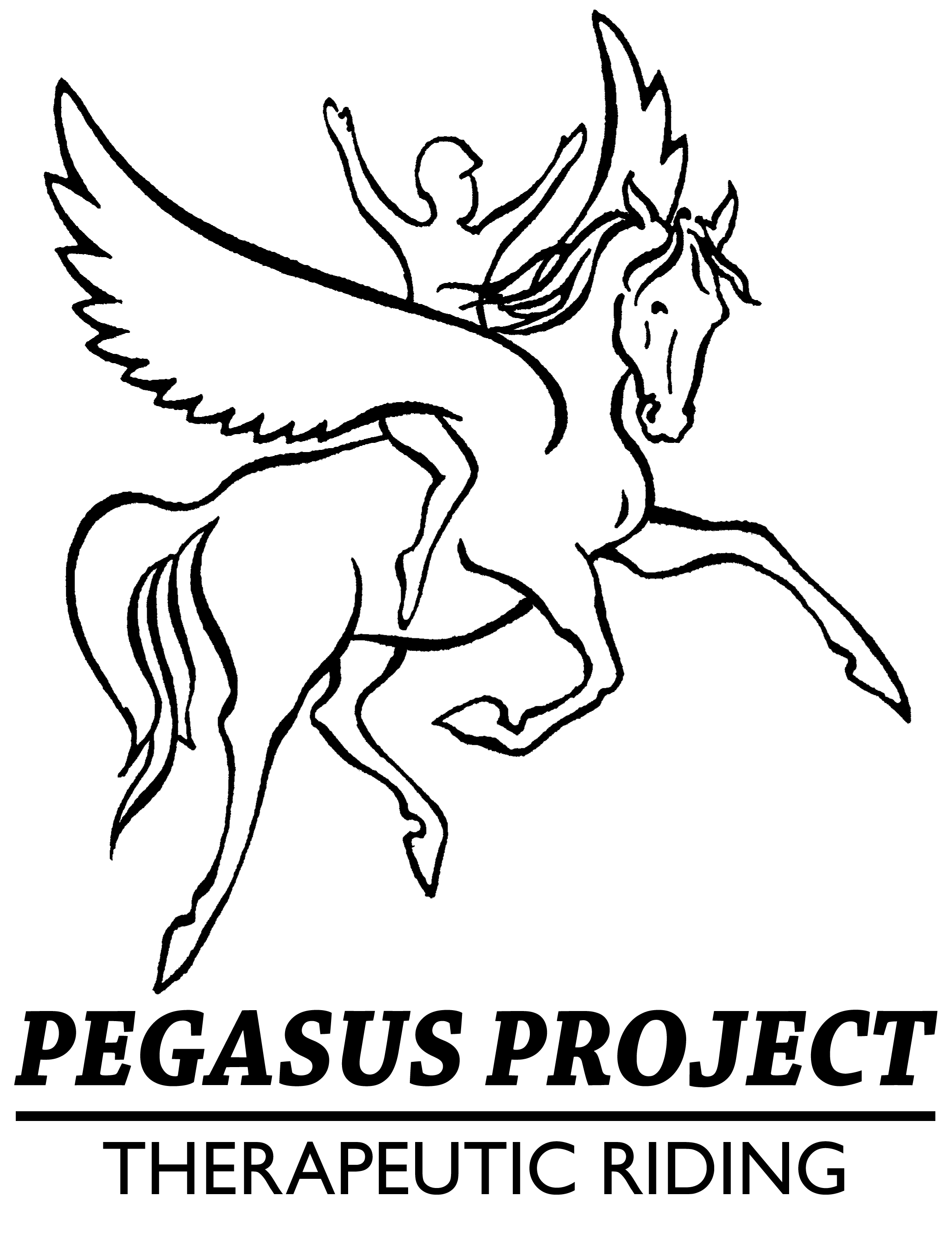 